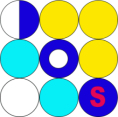 Verslag bijeenkomst programmagroep DOS-Plus	met EMM scholing	Maandag 2 februari 2015Tijdstip: 13.00 tot 16.15 uurLocatie: Hogeschool Zeeland PE112
Aanwezig: 	Marjan Glas, Birgitte de Ruiter, Marjo Schillings, Joop Lijbaart, Carlien Nijdam, Wim Reynhout, Sonja Nossent, Hilde Kooiker, Frans Veijgen, Agnes Hieminga, Jos de Jong, Gabriëlle Rossing (trainer), Hans de Bruin (trainer), Cora Dourlein (notulist) Afwezig: 	Annemiek van Rooijen, Nelly de Bruijne, Leendert-Jan Parlevliet, Riaan Lous, Wim
                            Westerweel, Jolanda Audenaerd, Ellemijn van WaverenActie- en Besluitenlijst Programmagroep DOS-Plus			
1. Welkom Marjan heet iedereen welkom, speciaal Gabriëlle en Hans voor de EMM training. Er hebben zich helaas veel mensen ziek afgemeld. Met Nelly en Annemiek is afgesproken om hen volgende week bij te praten op hun thema. 
Er is nog weinig respons op het aanbod om ondersteuning te krijgen van Hans en Gabriëlle. Vandaag gaat iedere themawerkgroep een casus bedenken en afspreken wanneer er ondersteuning gegeven kan worden. 2. EMM
Gabriëlle geeft toelichting op EMM-training. Het is de bedoeling dat iedere werkgroep een casus gaat bepalen bij zijn eigen thema. Hiervoor wordt gebruik gemaakt van SSM (Soft System Methodology). De werkwijze EMM is een Iteratief proces. Wereldbeelden kunnen uitgebreid worden d.m.v. interviews en daarmee kan een rijk plaatje weer verrijkt worden.
Hans vertelt hoe een casus geanalyseerd kan worden m.b.v. EMM/SSM. Hoe kunnen we het systeem zetjes geven om in de goede richting te komen en niet in een negatieve spiraal te raken. Het is de bedoeling om acceptabele en haalbare oplossingen te bedenken voor ‘wicked problems’. Het analyserend en reflecterend vermogen te verhogen d.m.v. meta reflectie: door de ogen van anderen kijken en daardoor weer reflecteren en de diepte ingaan.Agnes vraagt zich af hoe het opzetten van een casus ingepast kan worden in een PLG in je themagroep. Hans antwoordt dat iedereen die bij de PLG betrokken is ook ingeschakeld moet worden bij het opzetten van een casus. Maak een rijk plaatje en voeg alle input van alle betrokkenen toe. Zo heb je een gestructureerd proces om een PLG te voeren. Het gaat er nu om te oefenen met de EMM methode.
Joop vraagt hoe dit alles past in het projectplan. Hans antwoordt dat in het projectplan de Semantische Wiki en Kennisdeling worden genoemd en EMM is de weg daar naartoe. Door nu naar een concrete casus te kijken kunnen we ook gelijk aan een oplossing werken.
Wim Reynhout merkt op dat we nu al zitten in de fase van goed analyseren. We kijken tegenwoordig ook door de ogen van het kind en niet meer alleen vanuit onze eigen visie. We moeten nu deze kennis gaan delen in de volgende stap.Het is wel de bedoeling om één casus met rijk plaatje te maken per student. In één casus kunnen meerdere situaties voorkomen die geanalyseerd kunnen worden. Als voorbeeld een leerkracht die in verschillende groepen lesgeeft en daar met verschillende situaties te maken krijgt. Als je verschillende casussen door elkaar gebruikt in één rijk plaatje kan er niet geconcludeerd worden wat in welke casus werkt.Gabriëlle stelt dat er op de bijeenkomst van 3 maart er per themawerkgroep een beschrijving van een casus moet zijn. Dan kunnen we gelijk gaan trainen in het invullen. Er worden afspraken gemaakt om voor 3 maart bij de opstart te helpen. Coaching is belangrijk om de casus volgens het proces uit te werken dus durf hierom te vragen!De PowerPoint presentatie van deze bijeenkomst is als bijlage bijgevoegd bij dit verslag. 3. Pauze


4. Actiepunten 26 november 2014
Nr. 1: Marjo maakt nog een tussenstand op voor haar themawerkgroep. Thematrekkers en Pabodocenten houden het komende halfjaar hun uren bij.
Nr. 7: Gaat in de planning naar 3 maart
Nr. 11: Via het schoolbestuur kan er gedeclareerd worden
Nr. 12: Hilde heeft geen toegang tot Edmodo. Uitzoeken hoe dit kan. Sonja vraagt of alles ook te zien blijft in de aparte folders. Het is de bedoeling dat alle documenten ook daarin worden opgeslagen
Nr. 15: ‘Door wie’ wordt de thematrekker5. Realisatie en voortgang werkplannen
Marjo: AIPPBL
Helder krijgen wat profieldelen zijn in initieel en in post-initieel. Wat kunnen we aanbieden en hoe gaan we post-initieel organiseren. Gaan we daar ook alle delen aanbieden. Hoe gaat dat in de rest van het land en hoe moet het officieel. Donderdag 5 februari in Utrecht gaan we op zoek naar mensen die hierover meer weten.
Welke specialisaties worden aangeboden in initieel en in post-initieel.
1 lid van de werkgroep is betrokken bij de voorbereiding van de werkconferentie.
Naar aanleiding van de brief vanuit het Ministerie zijn de doelen aangescherpt in samenspraak met de directie van de HZ. 
Marjo heeft overleg gehad met Birgitte. De ervaring leert dat het heel nuttig is om contact met het werkveld hierover te hebben.
Er is ook indirect contact met de 3L Academie. Via Ad Vis is veel info ontvangen. Mede hierop is de koers bepaald hoe post-initieel ingevuld moet gaan worden. Vanuit het ministerie is duidelijk gesteld dat dit door de Pabo aangeboden moet worden. Uit de regelgeving is nog niet helemaal duidelijk wat verplicht is. Zodra dit duidelijk is worden partners gezocht voor dit thema.
Birgitte: Begeleiding beginnende leerkracht
In maart is de eerstvolgende bijeenkomst van de themawerkgroep.
Er wordt nu een nulmeting gehouden over hoe beginnende leerkrachten ingezet worden/hoe ze te begeleiden en te beoordelen.
Ook de beginnende leerkrachten zelf bevragen hoe wij van dienst kunnen zijn.
Er wordt een competentieprofiel gemaakt dat gelinkt is aan de cao
Joop: Omgaan met verschillen
75% van de werkplannen van de scholen is binnen (14 scholen). Volgende week worden die besproken.
De school Poeljeugd houdt een presentatie over de invulling van het thema (Lio-student en de directeur).
Er wordt een resultaatmeting over de doelen gehouden. Door intervisie op de bijeenkomsten wordt er grip gehouden op alle verschillende werkplannen.
Erwin van Obase is concreet bezig met de ICT en hoe je werkt in combinatiegroepen.
Er zijn nog maar weinig studenten die participeren in OMV. Zij moeten een onderzoekende leerhouding hebben.
Er zijn afspraken gemaakt over duurzaam (leven lang) leren en in de cao zijn voorzieningen opgenomen om de deskundigheid op dit vlak te vergroten.
Agnes en Frans: Opbrengstgericht werken
Er doen 13 scholen mee op dit thema. Er is veel diversiteit. De meeste scholen willen alleen halen maar sommige willen ook iets brengen. Dat is positief. Er is een jaarplanning gemaakt en het werkplan is toegelicht. De scholen hebben ervoor gekozen om het een centraal werkplan aan de slag te gaan en niet per school een eigen plan te maken.
In november heeft het RPCZ een toelichting gegeven op dit thema.
Op de bijeenkomst van volgende week geven 2 directeuren een toelichting hoe opbrengst gericht werken op hun school is ingevuld. Dat zijn 2 mooie casussen om mee aan de slag te gaan en met andere scholen te bespreken.
De te behalen resultaten voor het 1e jaar zijn vastgelegd.
Toewijzing deelname studenten en opleiding leerkrachten vastgesteld.
Er worden 4 bijeenkomsten georganiseerd met een PLG. Er doen 2 scholen mee. Eén met een IB-er en een Lio en één met een mentor en 2 minorstudenten. Zij gaan onderzoeksvragen opstellen. De studenten presenteren de opbrengsten van de PLG. Hieruit wordt een casus gemaakt om mee te oefenen.
Hilde wil graag meedoen in een PLG om de werkwijze hiervan mee te maken.
De doelstellingen van DOS-Plus tegenover de verwachtingen van de werkvloer moeten samengebracht worden op basis van wensen en mogelijkheden van de scholen.Van de andere thema’s zijn de thematrekkers helaas niet aanwezig. Deze worden volgende keer behandeld. Algemene opmerkingen: Hoe kunnen we Leergemeenschappen meer divers maken met docenten en studenten?
Hoe kunnen we DOS integreren in DOS-Plus?
Hoe kunnen we uitdagend, betekenisvol onderwijs geven op de Pabo. Kan dit ingebouwd worden in het curriculum? Hiervoor kan eventueel de inspiratie workshop gebruikt worden.Binnen Archipel gaat de groepsmentor met de Lio mee in het DOS-Plus thema

6. Meedenken en –doen over werkconferentie
Sonja excuseert zich voor de late aanlevering van de stukken.
Het thema Samenwerking algemeen heeft de conferentie als 1 van de doelen.
Het ontwerpteam is bezig met de organisatie. Gaat langs verschillende tafels om input te vragen. Half februari gaat het organisatieteam aan de slag.
Het doel van de conferentie wordt ‘Toekomstvisie op professionaliseringbeleid op Primair onderwijs en  Pabo’ en versterking samenwerking. Er komt een plenaire opening en daarna twee workshoprondes vanuit praktijk casussen met maaltijd tussendoor. Thema’s en issues in 2 categorieën: onderwijskundig inhoudelijk en wie gaat wat doen.
Vragen staan in document over de werkconferentie.
Het deelnemersveld bestaat uit het hele systeem: docenten, leerkrachten, studenten, besturen enz.
3L Academie wil ook proactief worden bij de toekomstvisie, niet meer alleen makelaar zijn tussen vrager en aanbieder.

Frans vraagt zich af of de professionalisering niet al lang vastligt. Regels voor certificering van directeuren en beginnende leerkrachten zijn al vastgesteld en competenties liggen in beton gegoten.
Agnes stelt dat, om mensen naar de conferentie te krijgen, er eigenlijk nu al een vooraankondiging  naar de scholen, leerkrachten en docenten gestuurd moet worden, anders ben je te laat en hebben mensen geen ruimte meer in hun agenda.
7. Voorstel Marjan voor gesprek met thematrekkers
Dit doet iedereen individueel met Marjan.


8.Volgende vergaderdatum: 9. Mededelingen, rondvraag en sluiting Marjan: Nieuwsbrief komt 1e week van maart uit. Hoofdartikel wordt de werkconferentie. Bijdrage uiterlijk 25 februari inleveren. Frans en Agnes leveren in ieder geval een stukje over hun thema aan.
Er is een jaarplanning van de landelijke activiteiten inzake DOS-Plus. Op 2 juni is de jaarconferentie.
Marjan gaat naar een masterclass programmamanagement.Sonja: De uitzending op tv van Tegenlicht over onderwijs aan de macht was erg interessant.
Er is een debat door de PvdA geweest over onderwijs in Zeeland. Dat was geen succes, er was geen dialoog mogelijk, alleen kopstukken konden hun visie geven.Frans: De combinatie DOS en DOS-Plus in de volgende vergadering nog eens aan de orde brengen.Iedereen wordt bedankt voor zijn inbreng. De bijeenkomst wordt om 16.20 uur door Marjan gesloten


Nr DatumActieDoor wiePlanningGereed127-10-14Eigen tijdbesteding als  thematrekker bijhouden en tussenstand opmakenThematrekkers en Pabodocenten10-07-2015727-10-14Op papier zetten van samenvatting DOS-Plus zodat iedereen dezelfde info heeft en doorgeeftMarjan03-03-20151127-10-14Uitzoeken hoe invallende starters financieel in werkgroep BBL mee kunnen doenMarjan20-11-201402-02-151227-10-14Documenten op Edmodo ook in de folder plaatsenAllenDoorlopend1426-11-14Stuurgroep inlichten over gekozen format voortgangsrapportageMarjan19-12-201402-02-151526-11-14Resultaten aanleveren voor stuurgroep en presenterenThematrekker01-07-20151626-11-14Met Hans de Bruin wensen bespreken voor bijeenkomst 8 januariMarjan19-12-201402-02-151726-11-14Thematrekkers verwerken kozijnen en vensters in een document en sturen toe aan CoraThematrekkers19-12-201402-02-151826-11-14Kozijnen en vensters verzamelen in één documentCora10-01-201502-02-151902-02-15Beschrijving casus voor EMMThematrekkers03-03-20152002-02-15Vooraankondiging werkconferentie versturenMarjan13-02-2015Dinsdag3 maart 201513.00 tot 16.00 uurBestuurskantoor Obase Zierikzee